1. Доклад должен быть выполнен в формате JPEG – 1 лист, ориентирование - горизонтально; 2. Соотношение иллюстративного (фотографии, диaгpaммы, графики, блок-схемы и т.д.) и текстового материала устанавливаются примерно 1:1. 3. Текст должен быть свободно читаемым на расстоянии 1,5 метра; шрифт постера - не меньше 24 кегля. Предпочтительные требования: • Фон постера светлый; цвет текста тёмный; • Рисунки и диаграммы выполняются в цвете; • Информация на стенде должна быть размещена логично. Лучше располагать ее структурировано, в 2 или 3 столбца. Стенд может читаться как сверху вниз (с целью подробного изучения), так и по диагонали (с целью ознакомления). • Возможные компьютерные программы для оформления макета стенда: Corel Draw; Adobe Photoshop CS, Picture manager. Power Point Presentation.  Один из возможных вариантов оформления стендового доклада представлен ниже: 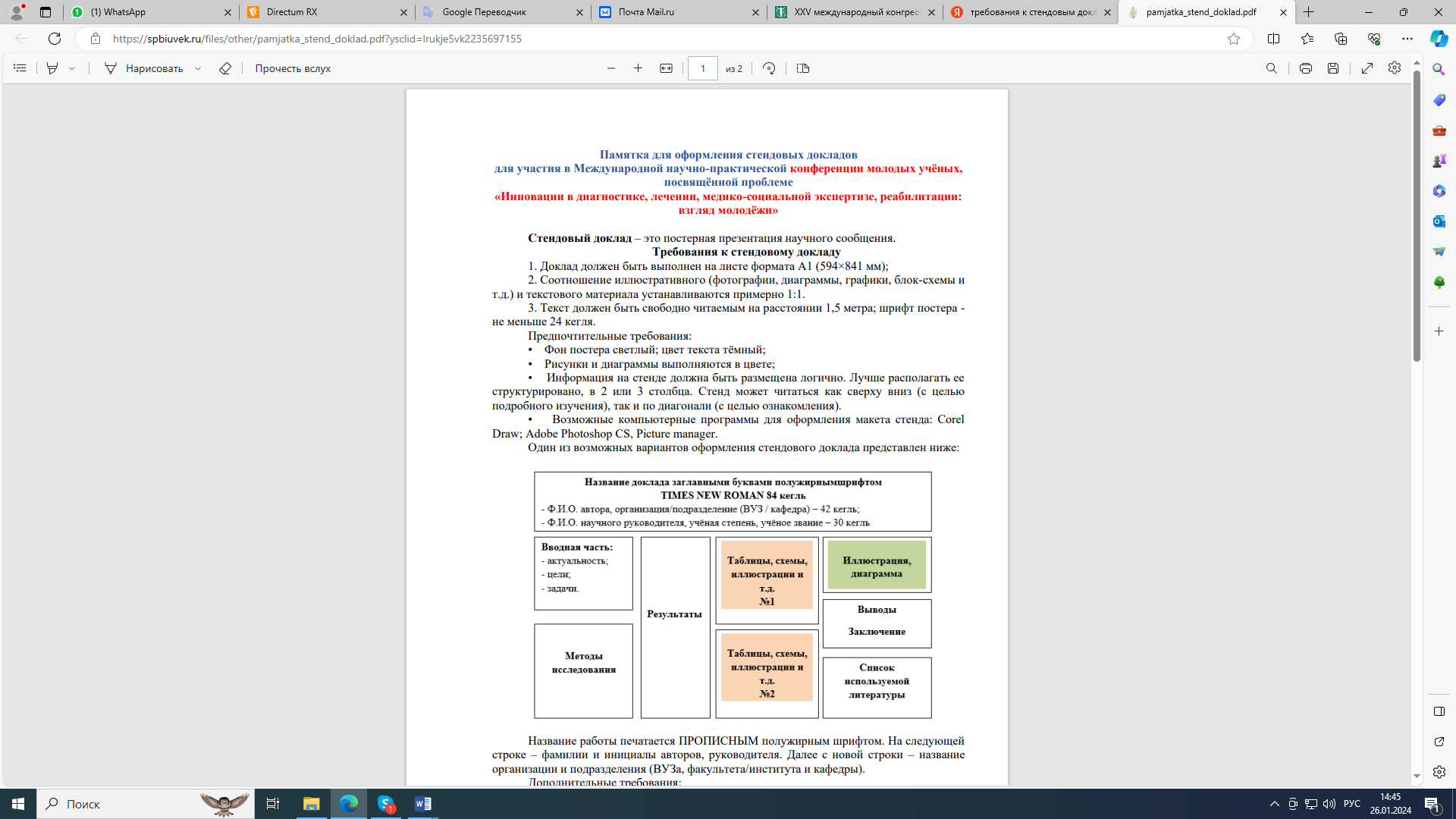 Название работы печатается ПРОПИСНЫМ полужирным шрифтом. На следующей строке – фамилии и инициалы авторов, руководителя. Далее с новой строки – название организации и подразделения (ВУЗа, факультета/института и кафедры). Дополнительные требования: • достоверность цитат, правильность формул и статистических выкладок должны быть тщательно проверены. • всю ответственность за достоверность приводимых сведений полностью несут авторы. • в конце постера должен быть указан контактный телефон, e-mail и Ф.И.О. докладчика. • работы без указания контактной информации, а также работы, не соответствующие правилам оформления рассматриваться не будут.